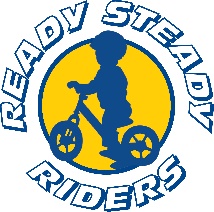 RulesNo Helmet No ride.Gloves, elbow and knee pads recommended.No open toe shoes.When you fall, ALWAYS get back on.No exposed handle bar ends.Do not ride the BIG track without coach Kazzi unless instructed to do so. Children must be supervised by a parent or guardian at all times.All riders must registered by a parent or guardian before riding.Foul language = 0 tolerance.Be kind and have fun!